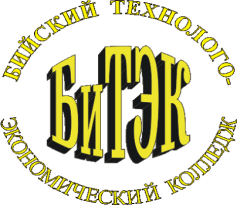 АНПОО    «Бийский технолого-экономический колледж»РАБОЧАЯ ПРОГРАММА  Производственной  практики ПМ. 03 Организация   транспортно-логистической деятельностипо программе базовой подготовки специальности        230201 Организация перевозок и управление на транспорте            .Бийск  2021  г.Программа производственной практики ПМ 03 Организация   транспортно-логистической деятельности разработана на основе Федерального государственного образовательного стандарта (далее ФГОС) по специальности среднего профессионального образования (далее СПО)23.02.01 «Организация перевозок и управление на транспорте» от 22.04.2014 N 376, Положением о практике обучающихся, осваивающих основные профессиональные образовательные программы среднего профессионального образования, утвержденным приказом Министерства образования и науки РФ от 18.04. 2013 г. № 291, в соответствии с учебным планом, АНПОО «БиТЭК» и рабочей программой профессионального модуля ПМ 03 Организация   транспортно-логистической деятельностиОрганизация – разработчик: Автономная некоммерческая профессиональная образовательная организация «Бийский технолого-экономический колледж».Разработчик: Гусев Н.В. преподаватель АН ПОО «Бийский технолого-экономический колледж».Программа обсуждена и рекомендована к утверждению решением заседания ПЦК профессионального цикла дисциплин технического  профиля.от «25»июня 2021 г., протокол № ____________Председатель ПЦК __________________ПАСПОРТ ПРОГРАММЫ ПРОИЗВОДСТВЕННОЙ 	ПРАКТИКИПМ 03 Организация   транспортно-логистической деятельности1.Цели и задачи производственной практикиПрактика имеет целью комплексное освоение обучающимися всех видов профессиональной деятельности по специальности (профессии) СПО, формирование общих и профессиональных компетенций, а также приобретение необходимых умений и опыта практической работы студентами по специальности (профессии).Производственная практика направлена на формирование у обучающихся практических профессиональных умений, приобретение первоначального практического опыта, реализуется в рамках модулей основной профессиональной образовательной программы СПО по основным видам профессиональной деятельности для последующего освоения ими общих и профессиональных компетенций по избранной специальности (профессии). Планируемыми результатами практики является освоение обучающимися общих и профессиональных компетенций.2.Место производственной практики в структуре ОПОП СПОВ результате изучения профессионального модуля обучающийся должен:иметь практический опыт:ведения технической документации, контроля выполнения заданий и графиков;использования в работе электронно-вычислительных машин для обработки оперативной информации;расчета норм времени на выполнение операций;расчета показателей работы объектов транспорта;уметь:анализировать документы, регламентирующие работу транспорта в целом и его объектов в частности;использовать программное обеспечение для решения транспортных задач;применять компьютерные средства;знать:оперативное планирование, формы и структуру управления работой на транспорте (по видам транспорта);основы эксплуатации технических средств транспорта (по видам транспорта);систему учета, отчета и анализа работы;основные требования к работникам по документам, регламентирующим безопасность движения на транспорте;состав, функции и возможности использования информационных и телекоммуникационных технологий в профессиональной деятельности3. Общие и профессиональные компетенции обучающегося, формируемые в результате прохождения производственной практики.  Общие компетенции:ОК 1. Понимать сущность и социальную значимость своей будущей профессии, проявлять к ней устойчивый интерес.ОК 2. Организовывать собственную деятельность, определять методы и способы выполнения профессиональных задач, оценивать их эффективность и качество.ОК 3. Решать проблемы, оценивать риски и принимать решения в нестандартных ситуациях.ОК 4. Осуществлять поиск, анализ и оценку информации, необходимой для постановки и решения профессиональных задач, профессионального и личностного развития.ОК 5. Использовать информационно-коммуникационные технологии для совершенствования профессиональной деятельности.ОК 6. Работать в коллективе и команде, обеспечивать ее сплочение, эффективно общаться с коллегами, руководством, потребителями.ОК 7. Ставить цели, мотивировать деятельность подчиненных, организовывать и контролировать их работу с принятием на себя ответственности за результат выполнения заданий.ОК 8. Самостоятельно определять задачи профессионального и личностного развития, заниматься самообразованием, осознанно планировать повышение квалификации.ОК 9. Быть готовым к смене технологий в профессиональной деятельности.Профессиональные компетенции:ПК 3.1. Организовывать работу персонала по   обработке перевозочных документов  и осуществлению расчетов за услуги, предоставляемые транспортными организациями.ПК 3.2. Обеспечивать осуществление процесса управления перевозками на основе логистической концепции и организовывать рациональную переработкуПК 3.3. Применять в профессиональной деятельности основные положения, регулирующие взаимоотношения пользователей транспорта и перевозчика.4. Структура и содержание производственной практики5.Формы и место проведения практикиФорма   проведения практики индивидуальная. Практика проводится в организациях различных форм собственности, на основании заключенных договоров о практике, между организацией и колледжем.6.  Самостоятельная работа обучающихся в период производственной практикиОформление перевозочных документовПланирование и управление перевозками грузов и пассажировОрганизация перевозок грузов и пассажировСоставление карты маршрутовОрганизация работы по безопасности дорожного движенияОрганизация погрузочно-разгрузочных работДиспетчерское управление пассажирскими перевозкамиУчет и контроль перевозок пассажировОбслуживание автоматизированных систем управления.Организация выпуска подвижного состава на линию.Составление графика движения подвижного состава на линии.Проведение инструктажа водителей перед выходом на линию.   .7. Формы промежуточной аттестации (по итогам практики)  Текущий контроль. Оценка освоенных компетенций обучающимися. Оценка результатов производственной  практики в форме зачета.8.Учебно-методическое и информационное обеспечение производственной практики Основные источники:1.     Горев А.Э., Грузовые автомобильные перевозки : учеб. пособие для студ. высш. учеб. заведений / А.Э. Горев.   5-е изд., испр. — М. : Издательский центр «Академия», 2008. — 288 с.2.     Николаев, А.Б. Автоматизированные системы управления на автомобильном транспорте: учебник для студ. учреждений сред. проф. образования [Текст] / А.Б.Николаев, С.В.Алексанихин, И.А.Кузнецов и др. — 1-е изд., стер. – М.: ИЦ «Академия», 2011. –  288с3.     Неруш Ю.М., Неруш А.Ю. Практикум по логистике. — М.: ТК Велби, Н54 Издательство Проспект, 2008. — 304 с.Дополнительные источники:1.           Ефимов,  В. В. Условия подготовки и перевозки скоропортящихся грузов [Текст]: учеб. пособие / В.В. Ефимов. —  СПб.: Изд-во ПГУПС, 2009. – 202с.2.     Спирин,  И.В. Автотранспортное право [Текст]: учебник для студ. учреждений сред. проф. образования. / И.В. Спирин— 2-е изд., испр. и доп. — М.: Издательский центр «Академия», 2006. – 304с.4.     Грибут, И.Э. Автосервис: станция технического обслуживания автомобилей [Текст]: учебник для ВУЗов / И.Э. Грибут, В.М. Артюшенко, Н.П. Мазаева; под ред. В.С. Шуплякова, Ю.П. Свинаренко.  – М.: Альфа-М: ИНФРА-М, 2009. – 480с.5.     Кононенко, Т.В. Правила автотранспортных перевозок [Текст]: сборник нормативных документов / Т.В. Кононенко. – Ростов-на-Дону: «Феникс», 2010. – 382с.6.     Майборода, М.Е. Грузовые автомобильные перевозки [Текст]: учебное пособие для  образ. учрежд. сред. проф. образ. / М.Е. Майборода, В.В. Беднарский. – Ростов-на-Дону: Феникс, 2009. – 442с.7.     Семенов, В.М. Организация перевозок грузов [Текст]: учебник для  учрежд. сред. проф. образ. / В.М. Семенов. – М.: ИЦ "Академия", 2009. – 304с.8.     Спирин, И.В. Организация и управление пассажирскими автомобильными перевозками [Текст]: учебник для образ. учрежд. сред. проф. образ. / И.В Спирин. – 6-е изд., стереотип. – М.: ИЦ «Академия», 2011. – 400с.9.     Туревский, И.С. Автомобильные перевозки  [Текст]: учебное пособие  для сред. проф. образ. / И.С. Туревский. – М.: ИД «ФОРУМ»: ИНФРА-М, 2009. – 224с.Периодические издания (отечественные журналы):1.Автоперевозчик (индекс издания 41559)2.Автотранспорт /эксплуатация, обслуживание и ремонт/   (индекс издания 16118)3.Автотранспорт и сервис (индекс издания 60542)4. За рулем (индекс издания 99122)5. Автомир (индекс издания 60041)6. Охрана труда и техника безопасности на автотранспортных предприятиях и в транспортных цехах (индекс издания 16623)Интернет-ресурсы:1.     Библиотека автомобилиста- http://www.viamobile.ru2.     Связь. Электронный ресурс. – Режим доступа: интрасеть ns.esrr.mps, с регистрацией. – Загл. с экрана.3.     Служба перевозок. Электронный ресурс. – Режим доступа: интрасеть http://www.es-perevozok.ru/contacts.html, с регистрацией. – Загл. с экрана.4. Информационно-справочная система «Безопасность движения». Электронный ресурс. – Режим доступа: http://gostrf.com/, интрасеть, с регистрацией. – Загл. с экрана.9.КОНТРОЛЬ И ОЦЕНКА РЕЗУЛЬТАТОВ ОСВОЕНИЯ ПРОИЗВОДСТВЕННОЙ ПРАКТИКИСогласовано______________________  ______________________ ______________________  УтверждаюДиректор АН ПОО«Бийский технолого-экономический колледж»__________ А.В.Киданов«28» 06 2021г.Приказ _______________Наименование профессиональных компетенцийНаименование  тем (виды работ)Фонд времени (часы) ПК 3.1. Организовывать работу персонала по   обработке перевозочных документов ПК3.2. Обеспечивать осуществление процесса управления перевозками на основе логистической концепции и организовывать рациональную переработку грузов.ПК3.3. Применять в профессиональной деятельности основные положения, регулирующие взаимоотношения пользователей транспорта Вводное занятие Требования охраны труда и пожарной безопасности на предприятии6 ПК 3.1. Организовывать работу персонала по   обработке перевозочных документов ПК3.2. Обеспечивать осуществление процесса управления перевозками на основе логистической концепции и организовывать рациональную переработку грузов.ПК3.3. Применять в профессиональной деятельности основные положения, регулирующие взаимоотношения пользователей транспорта Расчет платежей за перевозки;Планирование, организация перевозок.Организация движения подвижного состава.Составление  маршрутных схем по  видам маршрутов. Выбор маршрута движения подвижного состава.12 ПК 3.1. Организовывать работу персонала по   обработке перевозочных документов ПК3.2. Обеспечивать осуществление процесса управления перевозками на основе логистической концепции и организовывать рациональную переработку грузов.ПК3.3. Применять в профессиональной деятельности основные положения, регулирующие взаимоотношения пользователей транспорта Диспетчерское управление движением.Оформление диспетчерской документации на автотранспортном предприятии6 ПК 3.1. Организовывать работу персонала по   обработке перевозочных документов ПК3.2. Обеспечивать осуществление процесса управления перевозками на основе логистической концепции и организовывать рациональную переработку грузов.ПК3.3. Применять в профессиональной деятельности основные положения, регулирующие взаимоотношения пользователей транспорта Определение класса и степени опасности перевозимых грузов;Определение сроков доставки;Организация работы с клиентурой; Ведение грузовой отчетности;Обеспечение мер безопасности при перевозке грузов, особенно опасных;Обеспечение мер по обеспечению сохранности при перевозке грузов;Организация правильного размещения и крепления грузов.12ИТОГО ЧАСОВ36Результаты(освоенные профессиональные компетенции)Основные показатели оценки результатаФормы и методыконтроля и оценкиВыполнять операции по осуществлению перевозочного процесса с применением современных информационных технологий управления перевозками.- безошибочность выполнения операций на ПЭВМ и системах обработки информации для эффективного управления перевозочным процессом, грузовой, коммерческой и пассажирской работой- экспертная оценка деятельности на производственной практике, оценка результатов выполнения практических занятий, защита курсового проектаВыполнять операции по осуществлению перевозочного процесса с применением современных информационных технологий управления перевозками.- безошибочность выполнения операций по взаимодействию подразделений автоматизированных рабочих мест (АРМ) для организации автомобильных перевозок.- экспертная оценка деятельности на производственной практике, оценка результатов выполнения практических занятий, защита курсового проектаВыполнять операции по осуществлению перевозочного процесса с применением современных информационных технологий управления перевозками.- обоснованность  использования автоматизированной системы управления на автомобильном транспорте для построения графика маршрутов автомобильного транспорта.- экспертная оценка деятельности на производственной практике, оценка результатов выполнения практических занятий, защита курсового проектаВыполнять операции по осуществлению перевозочного процесса с применением современных информационных технологий управления перевозками.- безошибочность оформления перевозочных документов с помощью современных информационных технологий.- экспертная оценка деятельности на производственной практике, оценка результатов выполнения практических занятийВыполнять операции по осуществлению перевозочного процесса с применением современных информационных технологий управления перевозками.-грамотное составление информационных сообщений- оценка результатов выполнения практических занятийВыполнять операции по осуществлению перевозочного процесса с применением современных информационных технологий управления перевозками.- грамотное создания запросов, сообщений и отчётов по организации перевозочного процесса.- экспертная оценка деятельности на производственной практике, оценка результатов выполнения практических занятийОрганизовывать работу персонала по обеспечению безопасности перевозок и выбору оптимальных решений при работах в условиях нестандартных и аварийных ситуаций.- грамотность при работе с документами, определяющими состояние безопасности движения автомобильного транспорта на автотранспортном предприятии.- экспертная оценка деятельности на производственной практике, оценка результатов выполнения практических занятий, защита курсового проектаОрганизовывать работу персонала по обеспечению безопасности перевозок и выбору оптимальных решений при работах в условиях нестандартных и аварийных ситуаций.- правильность составления организационно-технических мероприятий, направленных на обеспечение безопасности движения- экспертная оценка деятельности на производственной практике, оценка результатов выполнения практических занятий, защита курсового проектаОрганизовывать работу персонала по обеспечению безопасности перевозок и выбору оптимальных решений при работах в условиях нестандартных и аварийных ситуаций.- грамотность при разработке организационно-технических мероприятий по работе автотранспортных предприятий в зимних условиях- оценка результатов выполнения практических занятийОрганизовывать работу персонала по обеспечению безопасности перевозок и выбору оптимальных решений при работах в условиях нестандартных и аварийных ситуаций.- грамотное заполнение акта служебного расследования случая нарушения перевозочного процесса .- оценка результатов выполнения практических занятийОрганизовывать работу персонала по обеспечению безопасности перевозок и выбору оптимальных решений при работах в условиях нестандартных и аварийных ситуаций.- грамотность при работе с документами, регламентирующими обеспечение безопасности движения автотранспортных средств в нестандартных ситуациях- экспертная оценка деятельности на производственной практике, оценка результатов выполнения практических занятий, защита курсового проектаОрганизовывать работу персонала по обеспечению безопасности перевозок и выбору оптимальных решений при работах в условиях нестандартных и аварийных ситуаций.- обоснованность  действий работников в случаях возникновения аварийных и нестандартных ситуаций.- экспертная оценка деятельности на производственной практике, оценка результатов выполнения практических занятийОформлять документы, регламентирующие организацию перевозочного процесса.- грамотность при работе с документами, регламентирующими организацию перевозочного процесса;- экспертная оценка деятельности на производственной практике, оценка результатов выполнения практических занятийОформлять документы, регламентирующие организацию перевозочного процесса.- точность расчёта станционных интервалов- оценка результатов выполнения практических занятийОформлять документы, регламентирующие организацию перевозочного процесса.- правильность построения плана-графика местной работы автотранспортных предприятий.- оценка результатов выполнения практических занятий